Publicado en Alcobendas, 28108 el 09/08/2017 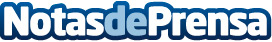 DEKRA, líder mundial en inspección de vehículos, refuerza su posición en PortugalCon la adquisición de MasterTest y su red nacional de once estaciones de Inspección Técnica, DEKRA afianza su posición líder en el mercado mundial de las ITVDatos de contacto:DEKRA EspañaDepartamento de Marketing635828804Nota de prensa publicada en: https://www.notasdeprensa.es/dekra-lider-mundial-en-inspeccion-de-vehiculos Categorias: Internacional Automovilismo Recursos humanos Industria Automotriz Universidades http://www.notasdeprensa.es